20.03,  30.04,  29.05,  26.06,  24.07,  21.08,  11.09.2016Спецпредложение:  при оплате туруслуги до 29.02.2016 стоимость тура на 20.03.2016 снижается до 199 евро! для оплаты принимающей стороне.В стоимость тура входит: проезд на комфортабельном автобусе еврокласса; ночлеги по программе; завтраки после ночлегов; экскурсионное обслуживание в Вене, Риме, Мюнхене; сопровождение руководителя группы.В стоимость тура не входит: виза, страховка, туруслуга, входные билеты в объекты посещения, туристический налог в Италии - 14€ (обязательная доплата), оплата билетов на городской транспорт, доплата за 1-местное размещение – 60€, пользование наушниками во время экскурсийСтоимость тура в евро на человека при оплате принимающей стороне на территории пребывания:Туристическая компания оставляет за собой право изменять график поездок по мере комплектации группы, а также вносить некоторые изменения в программу тура без уменьшения общего объема и качества услуг, осуществлять замену заявленных ресторанов и отелей на равнозначные. Время в пути указано ориентировочное. Туристическая компания не несет ответственности за задержки, связанные с простоем на границах, пробками на дорогах. Расчетный час в отеле 14.00.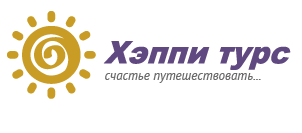 Туроператор  «Хэппи турс»Туроператор  «Хэппи турс»www.turobzor.comМинск, пр. Независимости, 85 БТел/факс: (017)385-61-85, 385-60-85Моб. (029)760-55-87,(029)186-38-11minsk@turobzor.comМинск, пр. Независимости, 85 БТел/факс: (017)385-61-85, 385-60-85Моб. (029)760-55-87,(029)186-38-11minsk@turobzor.comВитебск, ул. Горовца, 8 АТел. (0212) 61-41-67,  65-14-35Моб.(029)636-58-19,(033)638-10-17elena@turobzor.comР/с № 3012081450013 в филиале  № 200 ОАО  «АСБ  Беларусбанк»,в  г. Витебске,  ул. Ленина 10б,  код 635  УНП 300273028; ОКПО 2868525861Р/с № 3012081450013 в филиале  № 200 ОАО  «АСБ  Беларусбанк»,в  г. Витебске,  ул. Ленина 10б,  код 635  УНП 300273028; ОКПО 2868525861Р/с № 3012081450013 в филиале  № 200 ОАО  «АСБ  Беларусбанк»,в  г. Витебске,  ул. Ленина 10б,  код 635  УНП 300273028; ОКПО 2868525861Р/с № 3012081450013 в филиале  № 200 ОАО  «АСБ  Беларусбанк»,в  г. Витебске,  ул. Ленина 10б,  код 635  УНП 300273028; ОКПО 2868525861Рим и компанияРим и компанияРим и компанияРим и компания1деньОтъезд из Минска.  Пересечение границы, транзит по территории Польши. Транзитный ночлег в отеле.2деньЗавтрак. Переезд в Вену. Обзорная экскурсия.Свободное время. Отъезд в Италию. Ночной переезд.3 деньПрибытие в Рим. Экскурсия по городу. Экскурсия в Ватикан - самое маленькое государство мира.  Для желающих экскурсия в музеи Ватикана с посещением Сикстинской капеллы (заказ и оплата только предварительно в офисе).Свободное время. Ночлег в отеле.4 деньЗавтрак. Свободное время в Риме. По желанию экскурсия Колизей - Палатин - Римский форум (доплата 25€ при группе от 25 человек + входные билеты 12€). Свободное время в центре Рима.Ночной переезд.5 деньПереезд в Верону. По желанию экскурсия в Милан (доплата 25€ при группе от 25 человек).Милан – столица моды и деловой центр Европы.Свободное время. Ночлег в отеле.6 деньЗавтрак. Отъезд в Германию. Экскурсия в Мюнхене. Обзорная экскурсия по городу.Свободное время. Вечером отъезд. Транзитный переезд. Ночлег в отеле.7 деньЗавтрак. Отъезд домой.Транзитный переезд. При возможности остановка в Польше для покупок. Прибытие в Минск поздно вечером.Отель 2-3***2-3х местный номерОдноместное размещениезавтраки295355